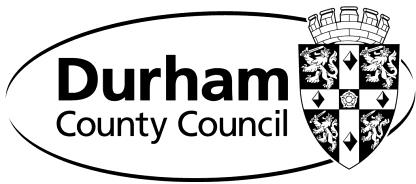 A.	Pupil DetailsA.	Pupil DetailsA.	Pupil DetailsA.	Pupil DetailsA.	Pupil DetailsA.	Pupil DetailsName:DoB:DoB:Address:Class / Form:Siblings name(s):School(s)School(s)B.	Leave of Absence Request DetailsB.	Leave of Absence Request DetailsB.	Leave of Absence Request DetailsB.	Leave of Absence Request DetailsB.	Leave of Absence Request DetailsB.	Leave of Absence Request DetailsB.	Leave of Absence Request DetailsB.	Leave of Absence Request DetailsStart date of requested leave:Start date of requested leave:Start date of requested leave:End date:End date:End date:Return to school date:Return to school date:Return to school date:No. of days:No. of days:No. of days:What are the exceptional circumstances for your leave of absence request that you wish the school to consider?What are the exceptional circumstances for your leave of absence request that you wish the school to consider?What are the exceptional circumstances for your leave of absence request that you wish the school to consider?What are the exceptional circumstances for your leave of absence request that you wish the school to consider?What are the exceptional circumstances for your leave of absence request that you wish the school to consider?What are the exceptional circumstances for your leave of absence request that you wish the school to consider?What are the exceptional circumstances for your leave of absence request that you wish the school to consider?What are the exceptional circumstances for your leave of absence request that you wish the school to consider?Name of parent / carer / step parent (FULL name):Name of parent / carer / step parent (FULL name):Signature:Date:Name of parent / carer / step parent (FULL name):Name of parent / carer / step parent (FULL name):Signature:Date:C.	For School UseC.	For School UseC.	For School UseC.	For School UseC.	For School UseC.	For School UsePrevious LOA this academic year:Previous LOA this academic year:Does the LOA request time coincide with test / examination periods:Does the LOA request time coincide with test / examination periods:Is the LOA approved?:Is the LOA approved?:YESYESNONOIf YES - Number of days to be authorised for this LOA application:If YES - Number of days to be authorised for this LOA application:If YES - Number of days to be authorised for this LOA application:If YES - Number of days to be authorised for this LOA application:Signature of Head Teacher/ designated member of staff:Date:Date:*Register Code to be used for this LOA:*Register Code to be used for this LOA: